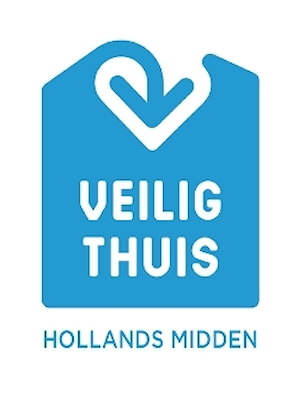 Meldformulier voor burgers
voor het melden van (vermoedens van) kindermishandeling, partnergeweld en ouderenmishandelingInvulinstructieU hoeft alleen in te vullen wat u op dit moment weet. Beschrijf feiten die u zelf heeft waargenomen of zijn gebeurd. Informatie verkregen via derden kunnen wij niet meenemen in de beoordeling. U mag de melding ook met iemand samen indienen. Wij adviseren u altijd Veilig Thuis te bellen voor overleg en advies voordat u een schriftelijke of digitale melding doet. Tel. 088-308 36 36. Wij zijn bereikbaar op werkdagen van 8.30 tot 17.00 uur. 
Buiten kantoortijden krijgt u de bereikbaarheidsdienst die bedoeld is voor spoed. Bij een acute noodsituatie, belt u 112.Informatie die u beschrijftWees ervan bewust dat alle informatie die u in het meldformulier opschrijft ook op die manier ter inzage is voor de mensen waarover u zorgen heeft (boven de 12 jaar). Open melding of anonieme meldingVeilig Thuis wil zo open mogelijk werken. Dit betekent dat uw naam bekend wordt gemaakt aan de mensen waarover u zorgen heeft. Dit noemen we een open melding. Wij zullen eventueel nog telefonisch contact met u opnemen in verband met de zorgvuldigheid die elke melding vereist. 

Als u toch liever een anonieme melding doet, geef dit dan aan in het formulier. Veilig Thuis adviseert u om een anonieme melding telefonisch te doen zodat wij met u kunnen doornemen welke informatie kan worden besproken met de mensen over wie u zorgen heeft.
Bij een anonieme melding heeft Veilig Thuis de plicht om uw persoonsgegevens te beschermen. De genoemde personen in de melding maar ook hulpverlening die eventueel wordt ingezet, zullen niet worden geïnformeerd over wie de melder is. Uw gegevens worden in het dossier afgeschermd. Wel worden deze betrokkenen geïnformeerd dat er anoniem zorgen zijn gemeld en welke zorgen dat zijn. 
Een melding maken over uw ex-partner waarmee u minderjarige kind(eren) heeftWanneer u als ouder een melding wilt doen over uw ex-partner waarmee u minderjarige kind(eren) heeft, vragen we u dringend dit zelf aan uw ex-partner bekend te maken. U kunt hem/haar bijvoorbeeld een kopie van de melding geven. Dit omdat u denkt er samen niet uit te komen en er hulp gewenst is. U kunt eventueel de reactie van de andere ouder kwijt in het meldformulier bij ‘aanvullende vragen’. Bent u bang voor uw eigen veiligheid bij het doen van een melding, bijvoorbeeld over uw (ex-)partner?Wij adviseren u ons te bellen voor overleg.  Verzending meldformulierEmail: verstuur het ingevulde formulier naar: info@veiligthuishm.nlFax: 088 – 3083950Post: Veilig Thuis, Postbusnummer 121, 2300 AC Leiden Na ontvangst van de schriftelijke melding wordt er, indien nodig, telefonisch contact met u opgenomen voor aanvullende informatie.U krijgt geen bevestiging van Veilig Thuis na het aannemen van de melding. U krijgt van ons telefonisch of per mail een terugkoppeling zodra bepaald is welke stappen wij nemen. Als uw melding niet wordt aangenomen nemen wij zo snel mogelijk na ontvangst van de melding contact met u op. We bespreken met u de andere mogelijkheden die er zijn om de zorgen aan te pakken en welke rol u hierin mogelijk kunt hebben. Hartelijk dank voor het invullen!1. GEGEVENS VAN UZELF ALS MELDER1. GEGEVENS VAN UZELF ALS MELDER1. GEGEVENS VAN UZELF ALS MELDER1. GEGEVENS VAN UZELF ALS MELDERWilt u anoniem blijven? Ja, ik doe een anonieme melding (Wij adviseren u telefonisch te melden) Nee, mijn naam mag doorgegeven worden aan de mensen over wie ik meld Ja, ik doe een anonieme melding (Wij adviseren u telefonisch te melden) Nee, mijn naam mag doorgegeven worden aan de mensen over wie ik meld Ja, ik doe een anonieme melding (Wij adviseren u telefonisch te melden) Nee, mijn naam mag doorgegeven worden aan de mensen over wie ik meldNaam melderUw relatie tot gemelde persoon of personen 	Uw telefoon, mailadres + bereikbaarheidAdres, woonplaats2. DATUM MELDING........-………-………........-………-………........-………-………3. GEGEVENS VAN DE PERSOON OF PERSONEN DIE U WILT AANMELDEN3. GEGEVENS VAN DE PERSOON OF PERSONEN DIE U WILT AANMELDEN3. GEGEVENS VAN DE PERSOON OF PERSONEN DIE U WILT AANMELDEN3. GEGEVENS VAN DE PERSOON OF PERSONEN DIE U WILT AANMELDENNaam	Adres			Postcode + Woonplaats	Telefoon + email	Geboortedatum		Geslacht		 man	 vrouw    anders man	 vrouw    anders man	 vrouw    andersNaam partner + geb.datum 	1e kind: Naam + geb.datum2e kind: Naam + geb.datum3e kind: Naam + geb.datum4e kind: Naam + geb.datum 5e kind: Naam + geb.datumNaam en gegevens overige betrokken gezinsleden4. GEGEVENS OVER DE MELDING4. GEGEVENS OVER DE MELDING4. GEGEVENS OVER DE MELDING4. GEGEVENS OVER DE MELDINGWat is de directe aanleiding voor het doen van een melding?Wat is de directe aanleiding voor het doen van een melding?Wat is de directe aanleiding voor het doen van een melding?Wat is de directe aanleiding voor het doen van een melding?Beschrijf uw zorgen over de situatie:Beschrijf wat juist wel goed gaat:  Beschrijf uw zorgen over de situatie:Beschrijf wat juist wel goed gaat:  Beschrijf uw zorgen over de situatie:Beschrijf wat juist wel goed gaat:  Beschrijf uw zorgen over de situatie:Beschrijf wat juist wel goed gaat:  Spelen er nog andere problemen waarover u iets kwijt wilt?Spelen er nog andere problemen waarover u iets kwijt wilt?Spelen er nog andere problemen waarover u iets kwijt wilt?Spelen er nog andere problemen waarover u iets kwijt wilt?Wat verwacht u van Veilig Thuis?Wat verwacht u van Veilig Thuis?Wat verwacht u van Veilig Thuis?Wat verwacht u van Veilig Thuis?5. AANVULLENDE VRAGEN5. AANVULLENDE VRAGEN5. AANVULLENDE VRAGEN5. AANVULLENDE VRAGENHeeft u de betrokken persoon of personen op de hoogte gebracht van uw melding bij Veilig Thuis?Heeft u de betrokken persoon of personen op de hoogte gebracht van uw melding bij Veilig Thuis? ja, reactie was….	(Indien u een ouder bent en zorgen meldt over uw ex-partner  vragen we u dringend uw ex-partner hierover te informeren voor dat u de melding doet ) nee, omdat …. ja, reactie was….	(Indien u een ouder bent en zorgen meldt over uw ex-partner  vragen we u dringend uw ex-partner hierover te informeren voor dat u de melding doet ) nee, omdat ….Weet u of betrokken persoon of personen ergens al hulp krijgen? En zo ja, waar?Weet u of betrokken persoon of personen ergens al hulp krijgen? En zo ja, waar? ja, van…. nee  weet ik niet  ja, van…. nee  weet ik niet 